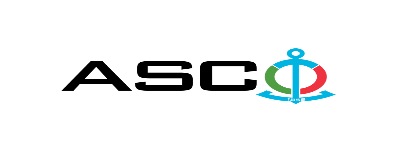 “AZƏRBAYCAN XƏZƏR DƏNİZ GƏMİÇİLİYİ” QAPALI SƏHMDAR CƏMİYYƏTİNİN№AM-028/2021 NÖMRƏLİ 09.06.2021-Cİ İL  MÜXTƏLİF TƏYİNATLI KRANLARDA VƏ KRANALTI YOLLARDA TƏMİR XİDMƏTLƏRİNİN SATINALINMASI MƏQSƏDİLƏ KEÇİRDİYİAÇIQ MÜSABİQƏNİN QALİBİ HAQQINDA BİLDİRİŞ                                                              “AXDG” QSC-nin Satınalmalar KomitəsiSatınalma müqaviləsinin predmetiİL  MÜXTƏLİF TƏYİNATLI KRANLARDA VƏ KRANALTI YOLLARDA TƏMİR XİDMƏTLƏRİNİN SATINALINMASIQalib gəlmiş şirkətin (və ya fiziki şəxsin) adı                                    OLERNİ MMMMüqavilənin qiyməti                                           34950.00 AZNMalların tədarük şərtləri (İncotresm-2010) və müddəti                                     DDPİş və ya xidmətlərin yerinə yetirilməsi müddətiİLLİK